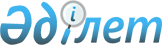 Об установлении повышенных на двадцать пять процентов должностных окладов и тарифных ставок специалистам в области социального обеспечения, образования, культуры, спорта и ветеринарии, являющимся гражданскими служащими и работающим в сельской местности
					
			Утративший силу
			
			
		
					Решение маслихата Сарыкольского района Костанайской области от 4 мая 2016 года № 17. Зарегистрировано Департаментом юстиции Костанайской области 31 мая 2016 года № 6408. Утратило силу решением маслихата Сарыкольского района Костанайской области от 21 февраля 2019 года № 244
      Сноска. Утратило силу решением маслихата Сарыкольского района Костанайской области от 21.02.2019 № 244 (вводится в действие по истечении десяти календарных дней после дня его первого официального опубликования).
      В соответствии с пунктом 9 статьи 139 Трудового кодекса Республики Казахстан от 23 ноября 2015 года, подпунктом 15 пункта 1 статьи 6 Закона Республики Казахстан от 23 января 2001 года "О местном государственном управлении и самоуправлении в Республике Казахстан", Сарыкольский районный маслихат РЕШИЛ:
      1. Установить повышенные на двадцать пять процентов должностные оклады и тарифные ставки специалистам в области социального обеспечения, образования, культуры, спорта и ветеринарии, являющимся гражданскими служащими и работающим в сельской местности, по сравнению с окладами и ставками гражданских служащих, занимающихся этими видами деятельности в городских условиях, за счет средств районного бюджета.
      2. Настоящее решение вводится в действие по истечении десяти календарных дней после дня его первого официального опубликования и распространяет свое действие на отношения, возникшие с 1 января 2016 года.
      Руководитель
      государственного учреждения
      "Отдел экономики и
      бюджетного планирования
      акимата Сарыкольского района"
      _________________ А. Вилямов
      4 мая 2016 год
					© 2012. РГП на ПХВ «Институт законодательства и правовой информации Республики Казахстан» Министерства юстиции Республики Казахстан
				
Председатель очередной сессии
Б. Шокаева
Секретарь районного маслихата
К. Базарбаева